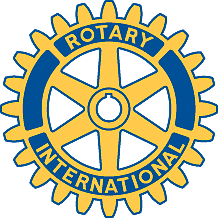 Rotary Club of Carleton Place and Mississippi Mills       Meeting of April 24th, 2017Attendees: Mike, Al, Eric, Bernie, Deb, Brenda, Faye, Marion, Teresa, Kathy" Oh Canada, Prayer and Happy Dollars"The ever popular Chase The Ace - $990.00, ticket 0934 pulled by Teresa, t'was her own.........2 of spades pulled from the deck. By the way, only 14 cards left in the deck to be pulled.Eric to present the Bursary to student at CPHS Grad ceremony, to be held June 29, 2017 at 1 p.m.Teresa to make a draft of our requirements for student to receive our bursary, and have it ready to present for next meeting.Compost this coming weekend. (Sorry, I'm a little late in getting out these minutes). List to fill out was passed around at meeting.Women's Fair meeting to be held Thursday May 4th, at 7 p.m. in board room at Century 21 building in CP.